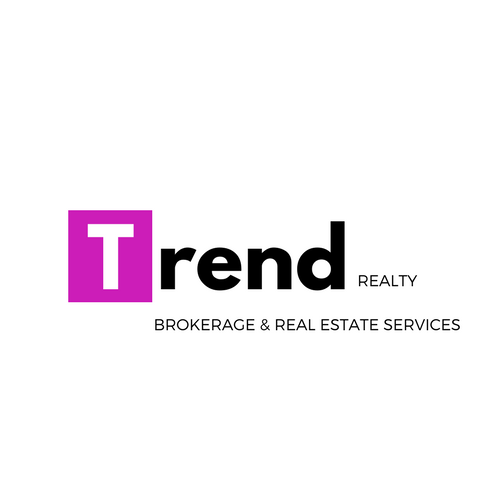 Listing proceduresListing Presentation - Formal vs InformalProvide Net sheet to sellerListing agreement to clientsCollect fully signed Listing agreement and ALL disclosuresContact HOA if applicable and verify the disclosure is correctShowingtimes updated (If you so choose)RE Platforms updated (Zillow Realtor.com etc)Lockbox & Sign installInput MLSAdd Disclosures to MLSGenerate Marketing MaterialsE-blast New listing to corresponding MLSAdd listing to Social Media channelsSet Open house scheduleAccept offerEscrow Deposit collected and Escrow Receipts to clientSchedule InspectionCommunicate Results of Inspection to clients - Negotiate // Repair // ProceedContact corresponding Title Co. or Attorney to schedule closeClose - Clear your day for this. Update MLSSend Handwritten THANK YOU card and 3 business cards to sellerCall quarterly to follow upBuy Side proceduresGET BUYER PRE-APPROVED FOR FINANCING if neededInput buyer desires to MLS searchFollow up weeklyProvide Net sheet to buyerSubmit offerAccept offerEscrow Deposit collected and Escrow Receipts to clientSchedule InspectionCollect fully signed offer and ALL disclosuresContact HOA if applicable and verify the disclosure is correctCommunicate Results of Inspection to clients - Negotiate // Repair // ProceedContact corresponding Title Co. or Attorney to schedule closeClose - Clear your day for this...closings will require your attention Add closing to Social Media channelsSend Handwritten THANK YOU card and 3 business cards to buyer Call quarterly to follow upPost closing your clients become your sales people. “Ritz Carlton” level service will lead to referrals. There is no level of marketing that can beat service. 